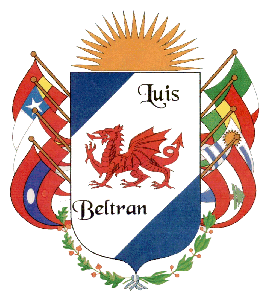 CONCEJO DELIBERANTE MUNICIPALIDAD DE LUIS BELTRANPROVINCIA DE RIO NEGRO ORDENANZA N°11/17TITULO: PROHIBIR EL USO DE “ESCAPES LIBRES O MODIFICADOS” EN EL EJIDO MUNICIPAL PARA LAS MOTOCICLETAS Y AUTOMOVILES.VISTO: Los ruidos molestos, la contaminación sonora y la emanación de gases tóxicos en la via publica que emanan los rodados, ya sea automóviles, motos y otros medios de transporte, que poseen caños de escapes modificados o libres, y;CONSIDERANDO: Que tales ruidos perjudican la buena convivencia en el transito del ejido municipal y generan malestar en los vecinos.Que producen daño ambiental acústico, perjudicando no solo a aquellos que viven en las calles de mayor circulación de este tipo de rodados, sino a la comunidad en general.Que es necesario sancionar una ordenanza específica para la regularización del uso de escapes modificados, como así también de la circulación de los rodados con este tipo de elementos o escapes libres.POR ELLO EL CONCEJO DELIBERANTE DE LA LOCALIDAD DE LUIS BELTRANSanciona con Fuerza deORDENANZAArtículo 1°: Prohibir la circulación con escapes libres o modificados de vehículos, automotores y motos que superen los decibeles establecidos en el art. 222 del código de faltas municipal.Artículo 2°: Sancionar a los infractores con el acta de infracción correspondiente, seguido de la retención del vehículo. Para su restitución al titular deberá pagar la multa establecida en el código de faltas municipal y la colocación al vehículo de un nuevo caño de escape reglamentario.Artículo 3°: Ordénese por parte del Poder Ejecutivo mediante el área que corresponda la elaboración y difusión de campañas de concientización sobre el contenido de la presente ordenanza.Artículo 4°: Regístrese, Publíquese, Comuníquese, Entréguese copia al Poder Ejecutivo, Cumplido, Archívese.Dada en la localidad de Luis Beltrán, Departamento Avellaneda, Provincia de Rio Negro, a los 5 días del mes de Abril de 2017.ESTA ORDENANZA HA SIDO APROBADA POR LOS CONCEJALESPATRICIA GRIZY, LILIANA VIDAL, DARIO VÁZQUEZ, LILIANA MATTEO Y EL PRESIDENTE DE CONCEJO IGNACIO BARTOLINI.-